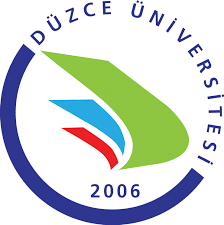 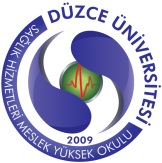 T.C.DÜZCE ÜNİVERSİTESİSAĞLIK HİZMETLERİ MESLEK YÜKSEKOKULU MÜDÜRLÜĞÜNE	Sayı: 							                                    Konu: Jüri Üyeliği  						            …../ ….. / 20…SAYIN …………………………………………Meslek Yüksekokulumuz ………………………. Bölümü, …………………. Programı ……………….. kadrosuna yeniden atanmak için müracaat eden Dr……………………'ın bilimsel yeterliliğini değerlendirmek üzere Müdürlüğümüzce Jüri Üyesi olarak seçilmiş bulunmaktasınız. Adı geçen öğretim üyesinin bilimsel çalışmalarını içeren dosyanın, 2547 sayılı Yükseköğretim Kanununun 23/a maddesi, Öğretim Üyeliğine Yükseltilme ve Atanma Yönetmeliğinin 8. maddesi ile Üniversitemiz Akademik Yükseltilme Ve Atama Kriterleri doğrultusunda incelenerek anılan kadroya yeniden atanıp atanamayacağına esas teşkil edecek yazılı görüşünüzün ve Aday Etkinlik Puan Listesi'nin doldurularak bir ay içerisinde Müdürlüğümüze göndermeniz hususunda gereğini rica ederim.Ad Soyad……….. Dekanı / MüdürüEklerin aslı elden teslim edilecektir. EKLER : 1- Özgeçmiş                   2- Dosya (1 Takım)                   3- D.Ü. Akademik Yükseltme ve Atama Kriterleri (6 Sayfa)                   4- Aday Etkinlik Puan Listesi (3 Sayfa)                   5- Jüri Ücreti Talep Dilekçesi (1 Sayfa)